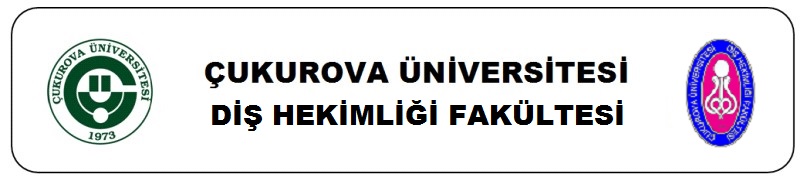 UZMANLIK TEZİ İNCELEME VE DEĞERLENDİRME RAPORU										Tarih:    /    /     ÖĞRENCİ BİLGİLERİAdres: Çukurova Üniversitesi Diş Hekimliği Fakültesi Balcalı/ADANATelefon: (322) 338 73 30		ÇÜ DHF Öğrenci İşleri Tel: (322) 3387330/1345Fax: (322) 338 62 98URL: http://dentistry.cu.edu.tr		e-posta: dhf@cu.edu.trSUNUMTezin Adı, çalışma konusunu açık ve yeterli olarak tanımlamakta mıdır?  Evet                                   Düzeltilmesi gerekirSUNUMTez, kolaylıkla okunup anlaşılabiliyor mu?  Evet           Kısmen düzeltilmesi gerekir           Yeniden yazılması gerekirSUNUMTablo, resim ve grafikler metin içinde kolaylıkla bulunabiliyor mu?  Evet                                   Düzeltilmesi gerekirSUNUMKaynaklar dizini        Doğru                 Hatalı     Açıklama:  BÜTÜNLÜKTez bölümleri birbirine mantıksal ve analitik bir bütünlük ve akış içinde bağlanıyor mu?  Evet              Hayır     Açıklama:      ÖZGÜNLÜKVEYARATICILIKAdayın kendisi bu araştırmayı yapmalı ve sonuçları metin haline getirmelidir. Aday büyük bir projenin bir kısmını çalışmış olsa bile, bağımsız olarak bilimsel araştırma projesi hazırlama, yapma, sonuçları analizleme, yorumlama ve metin haline getirebilme yeteneğini kazanmış olmalıdır.Aday, sizce bu çalışma sonunda bilimsel araştırma yapma, bilgiye erişme, değerlendirme ve yorumlama yeteneği kazanmış mıdır?  Evet                                          HayırUzmanlık Tezleri, ayrıca, aşağıda belirtilen niteliklerden en az birini sağlamalıdır.Bu Tez çalışması:    →         Bilime yenilik getirmiştir    →         Yeni bir bilimsel yöntem geliştirmiştir    →         Bilinen bir yöntemi yeni bir alana uygulamıştırGİRİŞAraştırmaya neden olan problem kısa ve açık olarak tanımlanır. Problemin çözümüyle ilgili denenecek hipotezler ve yanıtlanacak sorular belirtilir.Araştırmaya neden olan problem tanımlanmıştır.                       Evet                     Hayır Problemin çözümüne yönelik hipotezler açık olarak belirtilmiştir.                       Evet                      HayırGENEL BİLGİLERTez konusuyla ilgili literatür bilgileri, gözden geçirilir. Literatür bilgileri basit bir özetleme biçiminde olmayıp, mevcut bilgiler analitik ve eleştirel bir yaklaşımla incelenir. Konu ile ilgili sorunlar saptanır, çözüm önerileri ‘GİRİȘ’ bölümünde belirtilen çalışmanın amacı, hipotezleri ve kapsamı doğrultusunda değerlendirilir. Olası hipotezlerden hangilerinin bu tez kapsamında test edileceği anlatılır. Literatür bilgileri derlenerek, amaçlar ve kullanılacak yöntemler arasında sebep-sonuç ilişkisi kurulur. İyi bir genel bilgiler bölümü, kısa ve özlü olmalı, bunun yanı sıra okuyucuda ilgi uyandırmalıdır. Bu yüzden, tez konusu ile doğrudan ilgili çalışmalara mutlaka yer verilmeli, konu için çok önemli olmayan veya konu dışı çalışmalardan kaçınılmalıdır. Kullanılacak bilgi orijinal kaynağından edinilmeli, orijinal kaynaktan alınmamışsa, bu belirtilmelidir.Görüşlerinizi “Yandaki açıklamalara” uygun olarak belirtiniz.GEREÇ VE YÖNTEM- Veri tipinin hangi yöntemlerle toplandığı ayrıntılı olarak verilir. Seçilen yöntemlerin, üstünlükleri ve yetersizlikleri belirtilir ve seçilme gerekçesi tartışılır. - Verilerin, ilgili hipotezlerin test edilmesine ve/veya soruların cevaplanmasına yönelik analizleri yapılır. Verilerin değerlendirilmesinde kullanılan yöntemlerin seçilme gerekçeleri ve yeterlilikleri tartışılır. - Değerlendirmeler sırasında ortaya çıkan problemler belirtilir ve onların hangi yaklaşım(lar)la çözüldüğü açıklanır. - Adaylar güvenilirlik ve tarafsızlık konusunda özen gösterirler. - Tüm tezlerde, insan deneklerin kullanıldığı durumlarda Tıbbi, Cerrahi ve İlaç Araştırmaları Yerel Etik Kurulu’nun, deney hayvanlarının kullanıldığı çalışmalarda ise, Deney Hayvanları Etik Kurulu’nun onayı bulunmalıdır. Bu bölümde etik kurul onay tarihi ve numarası belirtilir.Görüşlerinizi “Yandaki açıklamalara” uygun olarak belirtiniz.BULGULAR- Aday, çalışmasında elde ettiği bulguları belli bir önem sırasında vermeli ve analitik bir bütünlük içinde sunmalıdır. - İstatistik yöntemler ve verilerin sunuş biçimi uluslararası yayın standartlarına uygun olmalıdır. - Tablo, şekil ve diğer görsel malzemeler amacına uygun şekilde ve sayıda, hazırlanmalıdırGörüşlerinizi “Yandaki açıklamalara” uygun olarak belirtiniz.TARTIŞMA- Tez çalışmasının, o araştırma alanına yaptığı katkılar değerlendirilir. - Adayın kendi çalışması ile genel bilgiler bölümünde verilen çalışmalar akılcı bir bakış açısı ile karşılaştırılır. - Ana bulgular, kuramsal ve uygun olduğu durumlarda uygulama açısından tartışılır. - Tartışma bölümünde araştırma sürecinin bütününe ait düşünceler de yer almalıdır. Böylece adayın tez çalışması süresince neler öğrendiği anlaşılır. - Tez çalışmasının araştırma planının ve kullanılan yöntemlerin yetersizliklerinin elde edilen bulgular ışığında tartışıldığı, diğer seçeneklerin ve/veya kullanılabilecek ilave yöntemlerin belirtildiği bir kısım tartışma bölümü içinde yer almalıdır. - Araştırılan konuda hala aydınlatılması gereken noktalar belirtilir.Görüşlerinizi “Yandaki açıklamalara” uygun olarak belirtiniz.DİĞERTez hakkında önemli gördüğünüz diğer noktaları bu kısımda belirtebilirsiniz.SONUÇTarafımdan incelenen bu Tez “Tıpta ve Diş Hekimliğinde Uzmanlık Eğitimi Yönetmeliği Madde 19” uyarınca:          Kabul edilebilir niteliktedir          Ek süre verilerek düzeltilmesi gerekir          Reddedilmesi gerekir